CHIMICHANGAT Meksikolaiset chimichangat – täytetyt, taitetut ja friteeratut burritot – voit valmistaa myös uunipellillä. Näissä paketeissa tärkeintä on huippuhyvä maku! ESITYÖT: 20 minuuttiaVALMISTUSAIKA: 40 minuuttia 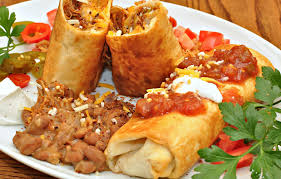 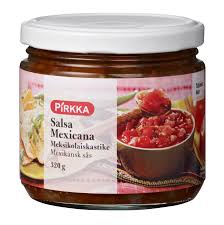 Figure  Meksikolainen salsakastike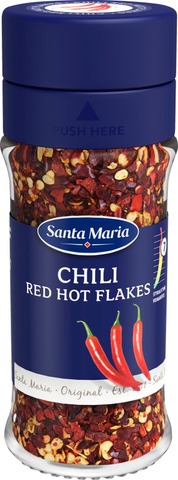 Figure  chilihiutale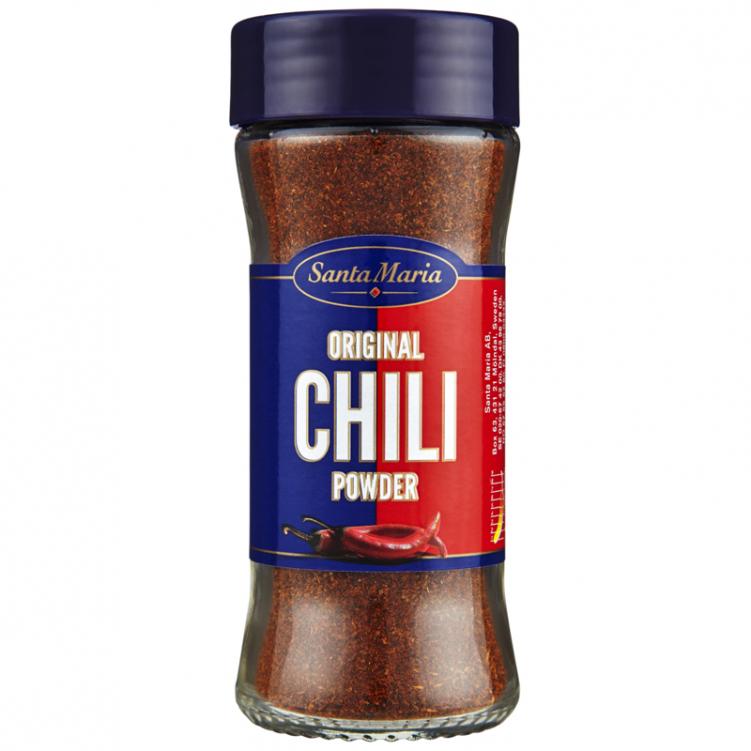 Figure  chilijauhe3 rklKasviöljyä450 g Naudanjauhelihaa1 Sipuli1Paprika2 ½ dlMeksikolaista salsakastiketta ½ tlChilihiutaleita tai – jauhetta1 Prk (noin 400 g)Paputahnaa8 suurta Vehnätortillaa 2 ½ dlJuustoraastetta RAVINTOSISÄLTÖ/ANNOS:Kaloreita 526, rasvaa 45 g, (tyydyttyneitä rasvahappoja 6,6 g), hiilihydraatteja 62 gGLUTEENITON: ei LAKTOOSITON: ei RAVINTOSISÄLTÖ/ANNOS:Kaloreita 526, rasvaa 45 g, (tyydyttyneitä rasvahappoja 6,6 g), hiilihydraatteja 62 gGLUTEENITON: ei LAKTOOSITON: ei  VALMISTUSVINKKI: Tulisuutta maun mukaan! Mausta  jauhelijatäyte tuoreella chilisilpulla tai murusta sekaan kuivattua chiliä. Ole kuitenkin varovainen: mikäli tulisuutta humahtaa liikaa, makua voi enää miedontaa. VALMISTUSVINKKI: Tulisuutta maun mukaan! Mausta  jauhelijatäyte tuoreella chilisilpulla tai murusta sekaan kuivattua chiliä. Ole kuitenkin varovainen: mikäli tulisuutta humahtaa liikaa, makua voi enää miedontaa.PAPUTAHNA2 valkosipulinkynttä0,5 tl korianterinsiemeniä0,5 tl juustokuminan siemeniä1 tlk valkoisia papuja1 tlk ruskeita papuja0,5 tl chilirouhetta0,5 sitruunan mehu3 rkl öljyäsuolaa ja pippuriaruohosipulisilppuaHienonna valkosipulinkynnet sekä murskaa korianterin- ja juustokuminansiemenet morttelissa. Kuullota valkosipulia ja mausteita tilkassa öljyä hetki, kunnes valkosipuli on hiukan pehmennyt.Huuhtele ja valuta pavut. Soseuta kaikki aineet paitsi ruohosipuli sauvasekoittimella tasaikseksi massaksi.Sekoita paputahnan joukkoon lopuksi ruohosipulisilppu.PAPUTAHNA2 valkosipulinkynttä0,5 tl korianterinsiemeniä0,5 tl juustokuminan siemeniä1 tlk valkoisia papuja1 tlk ruskeita papuja0,5 tl chilirouhetta0,5 sitruunan mehu3 rkl öljyäsuolaa ja pippuriaruohosipulisilppuaHienonna valkosipulinkynnet sekä murskaa korianterin- ja juustokuminansiemenet morttelissa. Kuullota valkosipulia ja mausteita tilkassa öljyä hetki, kunnes valkosipuli on hiukan pehmennyt.Huuhtele ja valuta pavut. Soseuta kaikki aineet paitsi ruohosipuli sauvasekoittimella tasaikseksi massaksi.Sekoita paputahnan joukkoon lopuksi ruohosipulisilppu.Säädä uuni +200°C asteeseen. Kuori ja silppua sipuli. Halkaise paprika, poista siemenet ja silppua malto. Kuumenna 1 rkl öljyä paistinpannussa  ja ruskista  jauheliha murumaiseksi, 5-7 minuuttia.Lisää sipuli ja paprika ja kuumenna sekoitellen, kunnes kasvikset pehmenevät, 4-6 minuuttia. Lisää salsakastike ja chilihiutaleet, sekoita hyvin.Jaa paputahna ja jauhelihatäyte tortillaleiville, ripota päälle juustoraastetta. Taita leipien reunat täyteen päälle ja kääri paketeiksi.Laita tortillat saumapuolialaspäin leivinpaperilla peitetylle uunipellille, voitele öljyllä ja paista uunissa 20-25 minuuttia, kunnes pinta on saanut kauniin värin. Säädä uuni +200°C asteeseen. Kuori ja silppua sipuli. Halkaise paprika, poista siemenet ja silppua malto. Kuumenna 1 rkl öljyä paistinpannussa  ja ruskista  jauheliha murumaiseksi, 5-7 minuuttia.Lisää sipuli ja paprika ja kuumenna sekoitellen, kunnes kasvikset pehmenevät, 4-6 minuuttia. Lisää salsakastike ja chilihiutaleet, sekoita hyvin.Jaa paputahna ja jauhelihatäyte tortillaleiville, ripota päälle juustoraastetta. Taita leipien reunat täyteen päälle ja kääri paketeiksi.Laita tortillat saumapuolialaspäin leivinpaperilla peitetylle uunipellille, voitele öljyllä ja paista uunissa 20-25 minuuttia, kunnes pinta on saanut kauniin värin. 